Martfű Város Önkormányzata Képviselő-testületének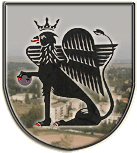 Oktatási, Művelődési, Sport, Civil ésEgyházi Kapcsolatok Bizottsága Elnökétől____________________________________________________________MEGHÍVÓMartfű Város Önkormányzata Képviselő-testületének Oktatási, Művelődési, Sport, Civil és Egyházi Kapcsolatok Bizottsága2015. július 29-én (szerda) 800 órai kezdettel ülést tart a városháza tanácskozó termében (Martfű, Szent István tér 1.), melyre tisztelettel meghívom.Napirendi javaslat:Előterjesztés a Játékvár Óvoda és Bölcsőde intézményvezetői munkakör betöltésére kiírt pályázat elbírálására.Előterjesztő: Dr. Papp Antal polgármesterElőterjesztés Gonda Istvánné a Játékvár Óvoda és Bölcsőde intézményvezetője vezetői megbízásának meghosszabbítására. Előterjesztő: Dr. Papp Antal polgármesterElőterjesztés kitüntetések adományozására. (Zárt ülésen)Előterjesztő: Dr. Papp Antal polgármesterEgyéb kérdések. Martfű, 2015. július 14.												Rágyanszky István sk.												bizottsági elnökKiadmány hiteléül: Martfű, 2015. július 14.Körmendi Andrásnéfőelőadó